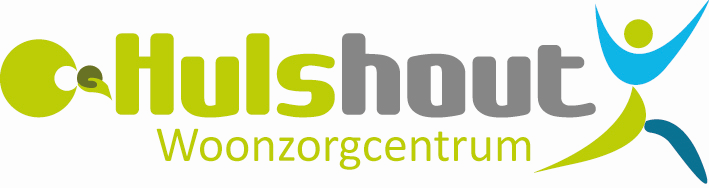 Hulshout zoekt partners voor de realisatie van projecten in de gehandicaptenzorg op site Ter NetheOp site Ter Nethe, het terrein achter het huidige woonzorgcentrum (Grote Baan 262), wil Hulshout een zorgcampus uitbouwen. Het lokaal bestuur wil aan een externe partner een erfpacht toekennen zodat deze op onze site een nieuw woonproject in de zorgsfeer kan realiseren en uitbaten. Er is op deze site plaats voor zowel een woonproject van een vergunde zorgaanbieder, als voor een woonproject van een ouderinitiatief.  Leidraad
De gemeente Hulshout organiseert hiervoor een bevragingsprocedure aan de hand van een leidraad. De selectieleidraad voor het verlenen van een erfpacht voor de realisatie van een voorziening gehandicaptenzorg op site Ter Nethe in Hulshout vindt u op www.hulshout.be (via de nieuwsitems).Indienen voorstellen
De inschrijver dient in zijn offerte gedetailleerd te omschrijven welke infrastructuur en visie wordt vooropgesteld, binnen welke termijn zij dit wensen te finaliseren en met welke middelen dit zal gebeuren (zie verder in de leidraad).De uiterste datum voor het indienen van een voorstel is 30 december 2020.Meer info
Projectcoördinator(en): Bert Van Bael en/of Inne Hermans
Grote Baan 264
2235 Hulshout
Tel. 015 75 01 00
E-mail: bert.van.bael@hulshout.be, inne.hermans@hulshout.be